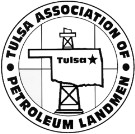 2019 TAPL SPRING GOLF SHAMBLEMONDAY MAY 13TH, 2019To: All TAPL Members and Interested Sponsors Re: 2019 TAPL Spring Scramble SponsorshipThe Tulsa Association of Petroleum Landmen is pleased to announce its 2019 Spring Scramble Golf Tournament.  The event is scheduled for Monday, May 13th, at the Club at Indian Springs located at 16006 E. 131st Street South in Broken Arrow.  TAPL’s Spring tournament is a six-person scramble format for TAPL members and guests. As our membership and the popularity of this tourney continue to grow, TAPL anticipates another sold out event this year. Space is limited, and team spots are expected to fill up in record time, so all sponsors are encouraged to get your sponsorships and team registrations in as early as possible. We will be offering Mulligans for sale at the tourney benefitting the TAPL Scholarship Endowment Fund. One mulligan is good for one free “do-over” shot and one ticket in the Grand Prize drawing. We hope everyone will take the opportunity to support such a great cause and the chance to lower their team’s score!We are very appreciative of the numerous companies and individuals who contribute to our golf tournaments each year.  Your generosity provides TAPL with the financial assistance it needs to continue to offer first-class networking events such as this to its membership.  This year’s tourney offers several sponsorship opportunities, as further described below.  As a sponsor, you will be recognized for your support through signs, announcements, and/or the TAPL website and monthly newsletter.  Thank you for your past support and consideration of sponsoring this year’s event.  Should you have any questions, please feel free to contact me via email at martin@titaniumep.com, or Kristina Barnes, TAPL Events Chair at khoffman@tecollc.com.Sincerely,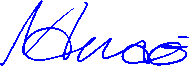 Mariena Martin, RPLTAPL Events Director2019 TAPL SPRING GOLF SCRAMBLESponsorship Form 	would like to be a sponsor of the 2019 TAPL Fall Golf Scramble at the level indicated below.	GOLD SELECT Sponsor ($5,500): Logo will be prominently displayed throughout course showing level of support, as well 	as at registration, lunch and dinner, and TAPL website and Newsletter. Also permits use of sponsor owned tent or other 	promotional/marketing materials* (limited spots available) *subject to TAPL approval 	GOLD Sponsor ($5,000): Logo will be prominently displayed throughout course showing level of support, as well as at 	registration, lunch and dinner, and TAPL website and Newsletter (2 spots) 	SILVER Sponsor ($3,000): Logo will be displayed on golf course showing level of support, as well as at registration, 	lunch, and dinner on a comprehensive sponsor sign, and TAPL website and Newsletter (9 spots) 	BRONZE Sponsor ($2,000): Logo will be displayed at registration, lunch, and dinner on a comprehensive sponsor sign, as 	well as TAPL website and Newsletter (12 spots)	CIGAR Sponsor ($1,500): Logo will be displayed on a sign at cigar station (1 spot available)	BEVERAGE Sponsor ($1,000): Logo will be displayed on a sign at beverage locations and/or on carts (4 spots) 	HOLE Sponsor ($750): Logo will be displayed on a sign near one tee box (18 spots available) 	DINNER/LUNCH Sponsor ($500): Logo will be displayed at lunch and dinner on a comprehensive sponsor sign (4 spots) 	PRIZE Sponsor ($300): Logo will be displayed on a comprehensive sponsor sign showing level of support (unlimited spots)Company/ Individual Contact: 		 Contact Phone:  	Contact Email:  	Sponsorship Name to be displayed: 	 (If applicable, please email your logo to martin@titaniumep.com)If Paying with Credit Card, please fill out the information below:Credit Card Provider (Please Circle One):	VISA	MASTER CARD	AMEX	DISCOVERCard Number: 		Exp. Date:  	Name on Card: 	Authorized Signature:  	CVV Number:  	(3 or 4 Digit Code)Amount: $ 	By providing this information and your Authorized Signature, you are authorizing TAPL to charge the credit card provided for the amount provided plus a 3% processing fee.